Colegio Santa María de Maipú.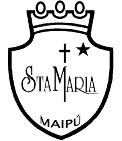 Depto. De Lenguaje                                                                                                                                   6º Básico 2020GUIA DE APRENDIZAJE N° 12 : MITOSNombre    _______________________________________________curso:_____ fecha:LINK DE LA CLASE :  https://youtu.be/Q7-uwRHyqxMLee el texto luego responde a las preguntas:1. En el comienzo de la historia, ¿qué piensa Febo del amor? A. Piensa que es algo inalcanzable. B. Piensa que es algo que da miedo. C. Piensa que es algo que vale poco. D. Piensa que es algo digno de admiración.2. ¿Para qué Cupido les lanzó unas flechas a Dafne y a Febo? A. Para ayudar a Dafne a escapar. B. Para que Dafne se enamorara de Febo. C. Para demostrarle a Febo el poder de sus flechas.D. Se vio en la necesidad de causarle la muerte.3. Dafne en la historia se caracteriza por:Ser una joven muy enamoradizaTener siempre intenciones de casarse Ser muy presumida y arrogante con los hombres que la rodeabanQuerer estar siempre soltera.4. ¿Qué diferencias se pueden establecer en las flechas de cupido?Las flechas de oro son muy costosas y las de plomo son más económicasLas flechas de plomo causan la muerte a cualquier persona en cambio las de oro impregnan amor.Las flechas de plomo provocan un sentimiento profundo de amor y las de oro provocan la envidiaba a quien se le clave.Las flechas de oro inducen al amor a quien se las clave y las de plomo por el contrario desvanecen el sentimiento.5. Según lo leído, ¿qué quiere decir la expresión “[…] el amor da siempre alas al enamorado”? A. Que hace feliz al enamorado. B. Que hace veloz al enamorado. C. Que hace sufrir al enamorado. D. Que hace inalcanzable al enamorado.6. Responde la siguiente pregunta. ¿Crees que fue una buena solución para Dafne convertirse en Laurel? .Fundamenta a partir del texto leído.________________________________________________________________________________________________________________________________________________________________________________________________________________________________________________________________________________________________________________________________________________________________________________________________________________________________________________________________________________________________________________________________________________________________________________ObjetivosOA 3: Leer y familiarizarse con un amplio repertorio de literatura para aumentar su conocimiento del mundo, desarrollar su imaginación y reconocer su valor social y cultural.Se les recuerda que ante cualquier problema, duda o consulta puedes escribir al siguiente correo Lenguaje.6.smm@gmail.comLa docente a cargo de contestar los correos enviados, es Cristina Jerez.SE LES SOLICITA QUE EN EL ASUNTO DEL CORREO ESPECIFIQUEN EL NOMBRE DEL ALUMNO Y EL CURSO.GRACIAS “El desarrollo de las guías de autoaprendizaje puedes imprimirlas y archivarlas en una carpeta por asignatura o puedes solo guardarlas digitalmente y responderlas en tu cuaderno (escribiendo sólo las respuestas, debidamente especificadas, N° de guía, fecha y número de respuesta)” El mito de Dafne y la corona de laureles1.Dafne, una muchacha hija del río Peneo, fue el primer amor de Febo. No fue el azar quien encendió en él el amor por Dafne, sino la cólera de Cupido, hijo de Venus. Febo había visto un día a Cupido jugando con el arco y las flechas, y le criticó que usara armas para crear relaciones amorosas, pues pensaba que estas solo debían servir en hazañas gloriosas. Cupido, ofendido por las palabras de Febo, quiso demostrarle que, por más poderosas que hayan sido sus flechas, más fuertes eran las del amor. 2.Irritado entonces, subió a la cima del monte Parnaso. Llevaba en su mano dos flechas, una de oro y afilada punta, que produce amor en aquel en quien se clave; la otra de plomo y sin punta, que ahuyenta este sentimiento a quien la recibe. Con la primera hirió a Febo; con la segunda, a Dafne. Inmediatamente, Febo sintió un amor intenso por la bella muchacha. Ella, en cambio, hasta del nombre del amor huía. 3.Dafne vivía en el bosque, dedicada a la caza, sin hacer caso de joyas o vestidos, ni de los jóvenes que la cortejaban. Muchas veces su padre le pidió que aceptara un esposo y le diera nietos. Ella, a su vez, le suplicaba que le permitiera vivir en soltería permanentemente.4.Pero el amor de Febo por Dafne no hacía sino crecer. Su pecho ardía de pasión, como arden los campos de trigo una vez retiradas las espigas; o como el bosque donde alguien, por descuido, dejó sin apagar un fuego. Febo se quedaba extasiado ante sus ojos, que resplandecían como estrellas; ante su boca, que tanto deseaba besar; ante sus blancos brazos y sus formas, que adivinaba bajo las ropas. Deseaba acercarse a ella, pero Dafne huía de él como oveja huye del lobo y la paloma del águila. Le rogaba él entonces que se detuviera, no fueran las zarzas a herir sus hermosas piernas, y le hacía ver que no era un vulgar pastor quien la deseaba, sino un dios poderoso, hijo de Júpiter, capaz de revelar el futuro y de curar las enfermedades con el poder de las hierbas. Pero no servía para nada: Dafne huía aterrorizada, aumentando con ello aún más el amor de Febo.5.Un día corrían veloces por los montes; él, con la esperanza de alcanzarla; ella, por temor a ser alcanzada. Pero el amor da siempre alas al enamorado, y Dafne sentía el aliento de Febo sobre su cabeza. Entonces ella, dirigiéndose a las aguas del Peneo, su padre, dijo así, suplicando: —Ayúdame, padre. Si también los ríos son dioses y, como ellos, pueden hacer cosas maravillosas, cambia mi figura, que es la causa de la desgracia que me aflige. 6.Apenas terminó su súplica, un extraño adormecimiento se apoderó de ella. Su cuerpo se cubrió de una delgada corteza; sus pies, antes tan veloces, se hicieron raíces que se hundían en el suelo; sus cabellos se transformaron en hojas, sus brazos en ramas, su cabeza en la frondosa copa de un árbol. Rápidamente se había convertido en un hermoso laurel. Pero aun así la seguía amando Febo. Estrechando entre sus brazos el tronco aún palpitante, besaba una y otra vez la madera que, todavía ahora, se resistía y quería huir de él. Al fin, le dijo lo siguiente: —Está bien. Si no puedes ser mi esposa, te amaré para siempre como mi árbol eternamente joven y los héroes serán coronados con tus ramas. Y por eso, desde entonces, la corona de laurel acompaña a los jóvenes que triunfan en los juegos deportivos, como símbolo de sus hazañas.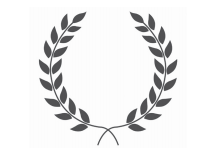 Piña, J. A. & Recabarren, M. (2011). Un viaje por las letras. Antología literaria. Santiago de Chile: Alfaguara infantil. Adaptación con fines pedagógicos.